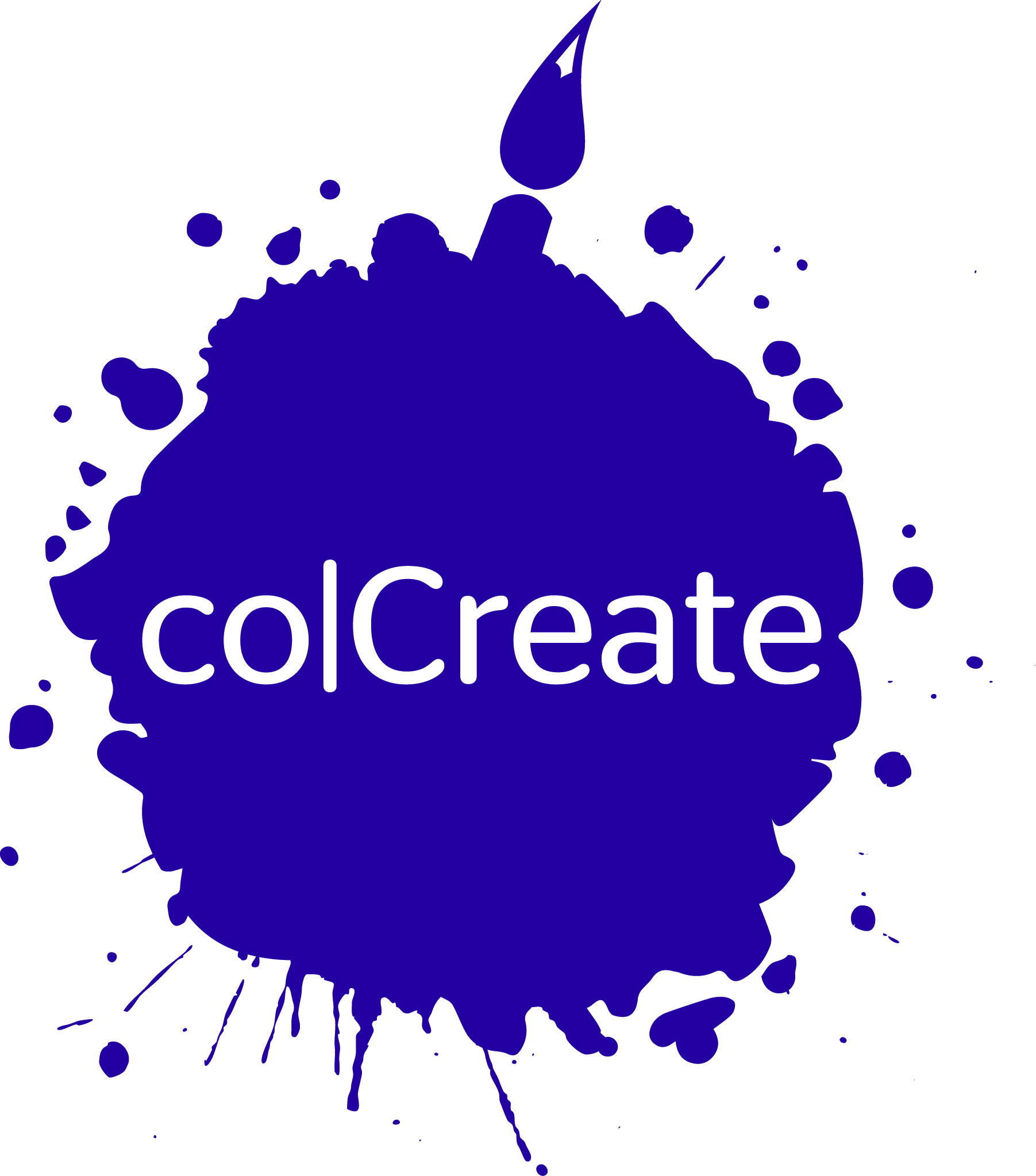 Job Description: 	Artists Training and Development ManagerWorks to: 			Creativity Works DirectorCreativity Works’ co|Create Programme: Artists Training and DevelopmentCreativity Works has a strong remit to promote talent and excellence in our creative programme.  Our continued success depends upon the quality of the artists that we work with. We have a commitment to their support and development, and others engaged in socially engaged arts practice, through:Providing a comprehensive programme of artists continued professional development Enhancing artist’s skills, confidence, and employment opportunitiesProviding signposts and networks, and to act as a focal point to further the development and reach of socially engaged artistsRaising the profile and fabric of Socially Engaged Art Initiating Creative Conversations which support artist’s knowledge, experience and networkingEnriching the origination of resources and research for artistsKey Tasks:Management:Create, manage and deliver a year round programme of training, seminars, and events for artists, and other like-minded professionals, in the field of Socially Engaged Arts Practice.Design and deliver CW Artist’s Induction pack and provide toolkits, information and discussion opportunities to increase dialogue and raise profile of socially engaged arts practice and CW’s role in this field.Research and Development of the programme ensuring inclusion of up to date and cutting edge theories, methodologies, events, and industry personnel.Collaborate with project managers on the recruitment of artists, and lead on artist’s call-outs.To give artists the opportunity to influence future delivery of Creativity Works projects, keeping CW vibrant and artist informed/led.Collaborate with other CW staff to provide training and development opportunities which help to enhance the skills and experience in artists that we require to meet the challenges of public service delivery and outcomes.Develop CW’s potential to develop and deliver co|Create in wider geographic and community of interest areas.Finance:Assist the Director to develop long-term funding relationships to sustain the work.Actively fundraise to ensure the sustainability and progression of the programme.Manage the programme budget in collaboration with the Director and the Financial Administrator.Monitoring and EvaluationLead on monitoring and evaluation of all co|Create activities.To manage Artist’s Database.To disseminate co|Create methodology and findings internally and externally as appropriate, through innovative and inspiring means.To create a body of work, resulting from co|Create programme, in the form of journals or such like that reflects CW artistic methodology.Marketing and PRTo be the co|Create marketing lead on all activities relating to the programme with support from, and in consultation with, CW Marketing and Comms Co-ordinator ensuring local, regional and national profile. Promote understanding of the Creative Process and how this impacts upon social, health and learning outcomes, and support participants to progress to new opportunities and develop confidence and skills.Artist’s Resources:To provide interesting, informative material and useful tools which support socially engaged art activity on our website, in social media and through targeted marketing initiatives, in collaboration with CW staff including:Dedicated artist’s area on our websiteToolkits Downloads, information and expertiseCreate mapping and signposting opportunities for artists and participants.General DutiesExplore the development of volunteers who will support project delivery, develop peer initiatives, and meet local priorities.To undertake administrative duties connected with the programme as required.To represent and promote Creativity Works’ work where appropriate.To submit relevant progress reports to Trustees. To act in the best interests of Creativity Works.To work within Creativity Works’ policy framework including working within the spirit of Creativity Works’ Equalities and Diversity policy.To undertake any other duties and responsibilities commensurate with the post.Conditions of Service (Summary)Grade / Salary:		 £25,000 pro rataHours: 			22.5 hours per week		Special Conditions:	The hours worked may require evenings and weekends. Pension:	Eligible to join Creativity Works’ stakeholder pension scheme to which the Board of Trustees make a 5% of salary level contribution.			